جناح درجة الأعمال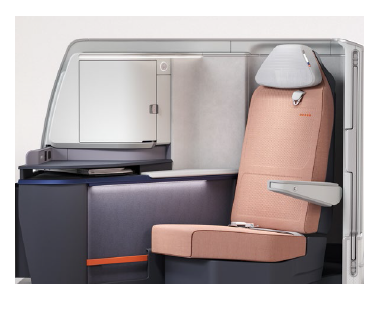   قريبًا - الربع الرابع 2023صُنع: شركة سفرانطراز المقعد VUE: التصميم :جي بي ايه للتصميمالوصف: جناح مغلق بمقعد مسطح وباب خاص يؤدي لممر الطائرة المواصفات الفنية:• العرض عند الجلوس: 20.4 بوصة• العرض في وضع السرير: 23.8 بوصة• طول السرير: 75 بوصةمزايا المقعد :• نوافذ عاكسة للضوء إلكترونيا•الشحن اللاسلكي• شريط طاقة يتميز بمنافذ تيار متردد و USB A و USB C• تخزين •الإضاءة المحيطة•مرآة •ضوء القراءة• شاشة 17.3 بوصة مع سماعة رأس بلوتوثتخطيط المقصورة: 1-1مقعد درجة الأعمال الذي يتحول لسرير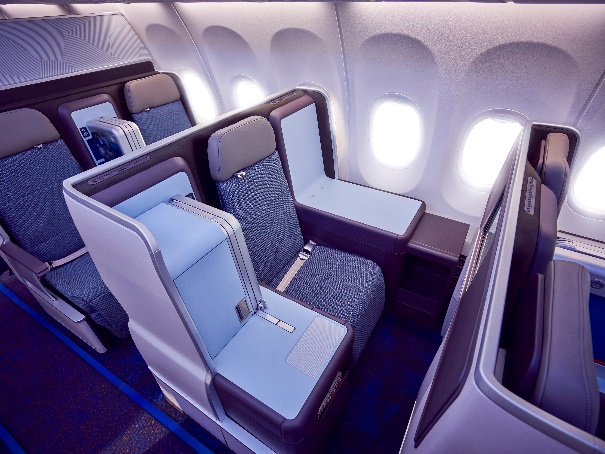 تم طرحه في الأسطول: 2017صُنع: شركة طومسون ايرو للمقاعدطراز المقعد: فانتاجالتصميم : جي بي ايه   الوصف: مقعد يتحول الى سرير بالكاملالمواصفات الفنية:• العرض عند الجلوس: 19.8 بوصة• العرض في وضع السرير: 21.3 بوصةطول السرير: 75 بوصةمزايا المقعد :• منافذ التيار المتردد و USB A.• التخزين •الإضاءة المحيطة•ضوء القراءة• شاشة HD IFE مقاس 15.6 بوصةتخطيط المقصورة: 2-2 ، 1-1مقعد درجة الأعمال  القابل للانحناء للخلف 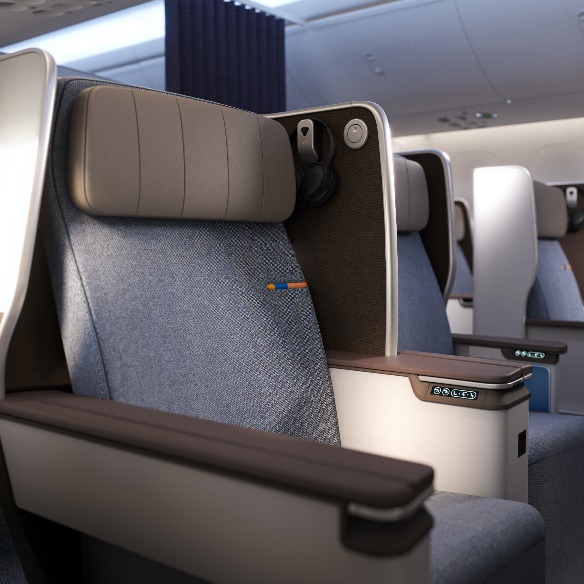 تم طرحه في الأسطول: 2021صُنع: شركة هايكوطراز المقعد: ايكلبس التصميم : جي بي ايه الوصف: مقعد لدرجة الاعمال قابل للانحناء للخلف كهربائيا  ، مثبت من الخلف ، بزاوية ومتداخلة لدعم سهولة الخروج من المقعد الخارجيالمواصفات الفنية:• عرض المقعد: 21 بوصة• مساحة المقعد: 45 بوصةمزايا المقعد :• منافذ التيار المتردد و USB A و USB C•الإضاءة المحيطة• تخزين ملائم للأجهزة والممتلكات الشخصية•ضوء القراءة• شاشة مقاس 15.6 بوصة بدقة 4K UFE• اقتران سماعة بلوتوثتخطيط المقصورة: 2-2مقاعد الدرجة السياحية 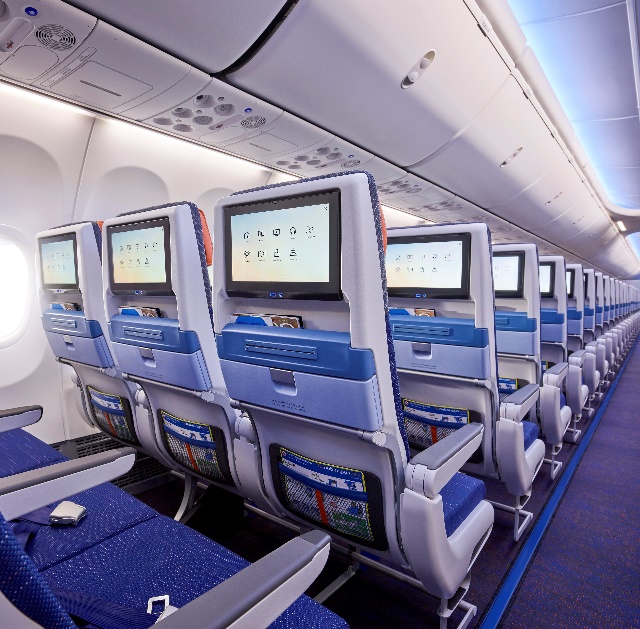 تم طرحه في الأسطول: 2017التصنيع : شركة ريكارو  طراز المقعد: CL3710التصميم : جي بي ايه  الوصف: مصمم هندسيًا للرحلات الطويلة ، يتميز مقعد الدرجة السياحية الخاص بفلاي دبي بقابليته للانحناء بشكل طفيف للخلف ، ومسند رأس جلدي قابل للتعديل بستة اتجاهات  المواصفات الفنية:• عرض المقعد: 17 بوصة• مساحة المقعد: 29-30 بوصة• انحناء المقعد: 3 بوصاتمزايا المقعد :• منفذ طاقة USB• التخزين المتعدد للممتلكات الشخصية• شاشة 13.3 بوصة 4K IFE• اقتران سماعة بلوتوثتخطيط المقصورة: 3-3 